 Official HD Photo		                                                                                                        University/Organization Logo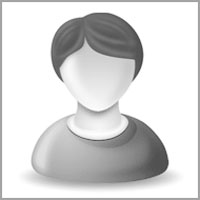 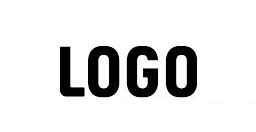 Title: XXX Transporters Mediated XXX in XXX Cells
                                                                      Name: xxxxxxxx
                                                                      University/Organization; State, City, Country.Abstract: (Minimum 250 words Maximum 450 words) XXX cancer is the second most diagnosed cancer. This study focuses on overcoming XXX drug resistance in XXX cancer treatment. This study aims to (i) investigate the XXXX, (ii) reduce XXX (MDR), and (iii) investigate the XXX pathways involved in XXX MDR. We utilized XXX particles as a co-delivery system forXXX in XX cells. The impact of varying concentrations of these drugs on XX cells was studied. XX used included XXX. Florescence microscopy was performed. A XXX was conducted to compare XXX and XXX after XX hours of treatment. The result show that the XXX. ROS levels of XX cells treated with XXX and XXX were compared using XXX. The result showed no significant difference in XXX. Conclusion: There is a weak to moderate correlation between XXX levels and cell death. Additionally, there was a positive correlation between the XXX and cell death.Keywords: MDR, Mediated Transporters, xxxxxx Reference/ Bibliography: XXX Effects of radiotherapy with concomitant XXXX and adjuvant temozolomide versus XXXX alone on survival in glioblastoma in a randomised XXX-year analysis of the XXX trial. XXX;10:459–66. XXX The therapeutic promise of the XXX stem cell XXX;120:41–50..XXX Stem cells, cancer, and cancer stem cells. XX 2001;414:105–11 Philippines.Biography: (Minimum 150 words Maximum 250 words)XXXX has completed his PhD in the year XX at the age of XX years from XXX University. He is the Professor/director of XXXX, a premier Stem Cell organization. He has published more than XX papers in reputed journals and has been serving as an editorial board member of repute.	
Presenting author details 
Full name (As per the passport):University/Industry/Organization name (Present working):Designation(Director/Prof/Assistant or Associate prof/Researcher/ Scientist /PhD Student): Country:Mobile number (country code – number) :Official Email ID:Presentation type (Oral/Poster): 
Category (Invited talk/Young researcher Invited talk/E-poster):Track number (This is very important to schedule your talk):  Follow this link– https://cancerresearch.conferenceseries.com/call-for-abstracts.phpResearch interest:Your profile page URL in your department:Date of birth as per the passport:Linked In/Facebook/twitter account:Postal address:Note: Please fill up the Red mark fields so that it would be easier for us to cite your details in the conference particulars. (Please do not forget to fix your photo and Logo above the title)